PRESSEMITTEILUNGWismar_10.05.2019Klimaschutz: Unternehmer geht mit gutem Beispiel voranErfahrungsaustausch und Informationen zur Förderung von Energieeffizienz-maßnahmen auf MVeffizient-StammtischWismar Bereits seit 2011 nutzt Klaus Tilsen in seiner Wismarer Bäckerei und Konditorei die warme Abluft seiner Öfen und der Aggregate seiner Kühlanlagen. "Als 2009/10 die Energiepreise an die Decke gingen, habe ich nach Einsparpotentialen gesucht", erinnert sich Tilsen, der früher auch einmal den Beruf des Elektrikers gelernt hat. Er suchte sich einen Berater, der ihm sein Potential errechnete und entsprechend Möglichkeiten aufzeigte. Darüber und über seine bisher gemachten Erfahrungen berichtet der Bäcker beim Stammtisch der Kampagne "MVeffizient". Dieser findet am Donnerstag, 16. Mai, ab 18 Uhr im Kundencenter der Stadtwerke Wismar statt und ist eine Informationsveranstaltung der Landesenergie- und Klimaschutzagentur Mecklenburg-Vorpommern GmbH (LEKA MV).Mit den umgesetzten Maßnahmen spart die Bäckerei und Konditorei Tilsen 25 Prozent CO2 ein. Und nicht nur das: "Ich habe monatlich mindestens 2500 Euro weniger Energiekosten zu tragen", so der Unternehmer und berichtet, dass die Anlagen seit ihrem Einbau absolut störungsfrei laufen. "Ich habe das ganze damals völlig allein auf mich gestellt in die Wege geleitet und mich durch den bürokratischen Dschungel der Anträge und Genehmigungen gekämpft", erzählt Klaus Tilsen. Deshalb freut er sich für seine Unternehmerkollegen, dass die jetzt mehr Unterstützung von öffentlicher Seite in Form der Kampagne MVeffizient bekommen. Er selbst will noch weitere Energieeinsparpotentiale nutzen, zum Beispiel bei den Beleuchtungssystemen. Aktuell gibt es im Bereich Energieeffizienzsysteme umfangreiche Fördermittel, die bis zu 50 Prozent der Investitionskosten decken. Darüber informiert Arne Rakel ausführlich auf dieser Veranstaltung. "Diese Förderung ist auf Kleine und Mittlere Unternehmen ausgerichtet, wobei es verschiedene Programme vom Bund und vom Land Mecklenburg-Vorpommern gibt. Wichtig zu wissen: Diese Förderung läuft noch bis zum Jahr 2021 und betrifft Investitionen ab 20 000 Euro", verrät der Diplom-Ingenieur einige Eckdaten.Seit April 2018 informiert die LEKA MV mit ihrer Kampagne MVeffizient Firmen aus den Branchen Ernährung, Gesundheit und Tourismus über das Thema Energieeinsparung. Hierzu führt die LEKA MV Stammtische in ganz Mecklenburg-Vorpommern durch. "Wir wissen, wie wenig Zeit Unternehmerinnen und Unternehmer haben. Damit die Anreise für jeden kurz ist, führen wir unsere Stammtische im gesamten Bundesland durch", erläutert Gunnar Wobig, Geschäftsführer der LEKA MV.Weitere Termine sind auf der Website unter www.mv-effizient.de/Termine/ abrufbar. Anmeldungen zu Stammtischen sind dort online möglich. Hier können sich Unternehmen auch über Themen wie Energiemanagement, Nutzung erneuerbarer Energien, Eigenversorgungskonzepte sowie die passenden Förderprogramme informieren und eine kostenfreie Erstberatung vereinbaren. Auftraggeber der mit Mitteln des Europäischen Fonds für Regionale Entwicklung (EFRE) geförderten dreijährigen Kampagne ist das Energieministerium des Landes.Weitere Informationen unter www.mv-effizient.de. 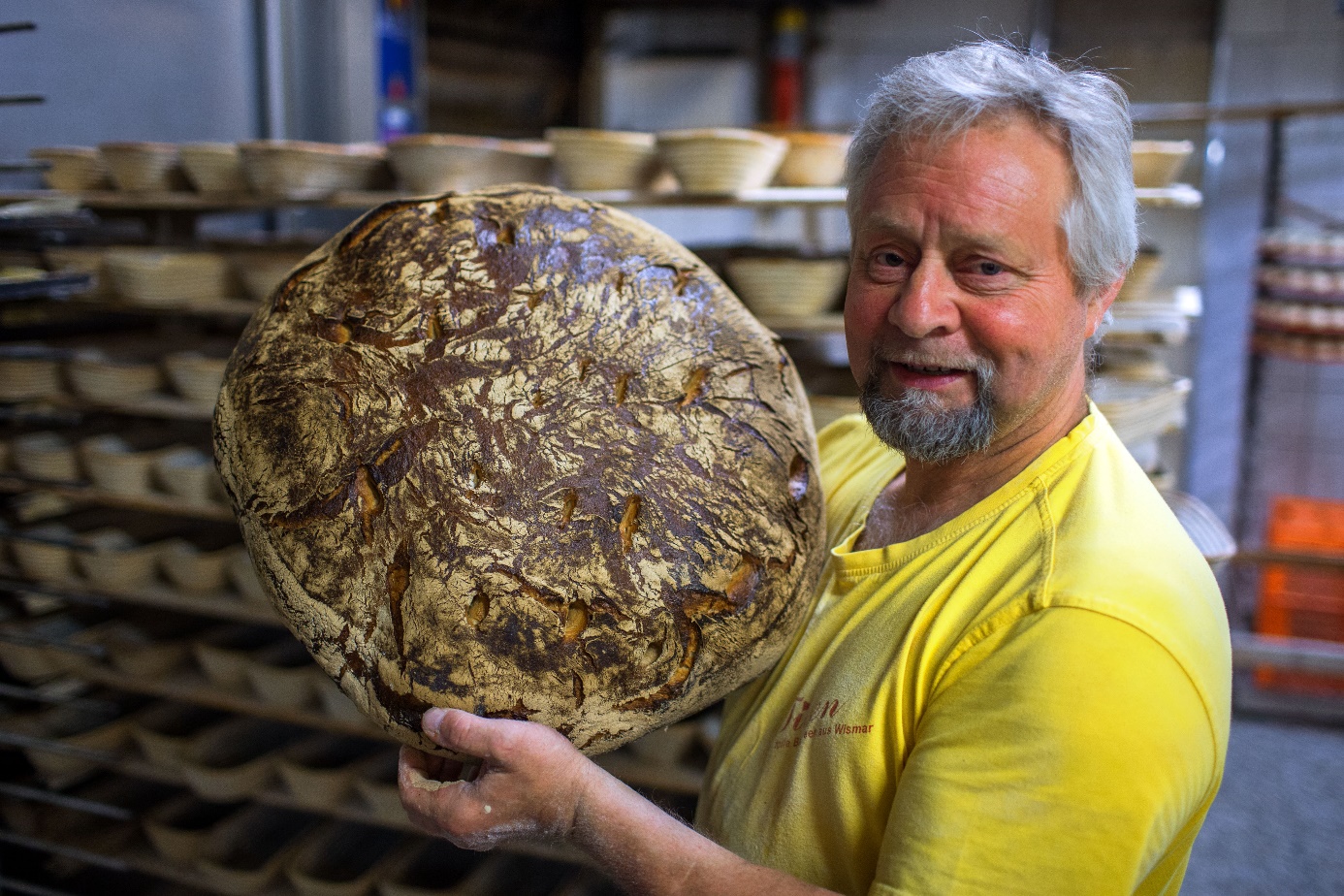 BU: Bäckermeister Klaus Tilsen geht mit gutem Beispiel voran und spart aufgrund seiner durchgeführten Effizienzmaßnahmen jeden Monat Energiekosten in Höhe von 2 500 Euro (Foto: Bäckerei und Konditorei Adolf Tilsen GmbH)Über die Landesenergie- und Klimaschutzagentur Mecklenburg-Vorpommern GmbH Die Landesenergie- und Klimaschutzagentur Mecklenburg-Vorpommern GmbH (LEKA MV) mit Standorten in Stralsund, Schwerin und Neustrelitz, wurde 2016 gegründet, um die Energiewende in Mecklenburg-Vorpommern voranzutreiben. Damit zukünftig Strom größtenteils aus erneuerbaren Energien bezogen und der Ausstoß von Treibhausgasen auf ein Minimum reduziert wird, zeigt LEKA MV, wie öffentliche Einrichtungen, Unternehmen sowie Privatpersonen achtsam mit Ressourcen umgehen können. Dabei stehen für die acht Mitarbeiter Themen wie der Klimaschutz in den Kommunen, die Energieeffizienz in Unternehmen und das Umweltbewusstsein jedes Einzelnen im Fokus. Über die Kampagne MVeffizientMVeffizient ist die Kampagne für mehr Energieeffizienz in Mecklenburg-Vorpommern und wird von der Landesenergie- und Klimaschutzagentur Mecklenburg-Vorpommern GmbH (LEKA MV) im Auftrag des Energieministeriums durchgeführt. Insgesamt informieren vier Mitarbeiter und Mitarbeiterinnen Firmen aus den Schlüsselbranchen Tourismus, Ernährung und Gesundheit rund um die Themen Energieeffizienz und mögliche Energieeinsparmaßnahmen. Die Kampagne wird über einen Zeitraum von drei Jahren durchgeführt und mit Mitteln aus dem Europäischen Fonds für Regionale Entwicklung (EFRE) gefördert. Weitere Infos unter: www.mv-effizient.de. Fotos und Text stehen unter folgendem Link zum Download zur Verfügung: https://www.mv-effizient.de/presse/pressemitteilungen/ bzw. www.mv-effizient.de/presse/pressematerial/ Pressekontakt: Landesenergie- und Klimaschutzagentur Mecklenburg-Vorpommern GmbHPeter TäufelFreier Mitarbeiter PressearbeitHauptstr. 4323996 Bad KleinenE-Mail: Leokor@web.deTel: 0173 - 3525782